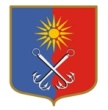 ОТРАДНЕНСКОЕ ГОРОДСКОЕ ПОСЕЛЕНИЕ КИРОВСКОГО МУНИЦИПАЛЬНОГО РАЙОНА ЛЕНИНГРАДСКОЙ ОБЛАСТИСОВЕТ ДЕПУТАТОВТРЕТЬЕГО СОЗЫВАР Е Ш Е Н И Еот «24» апреля 2019 года №16Об увеличении должностных окладов главы Отрадненского городского поселения Кировского муниципального района Ленинградской области и специалистов, замещающих в совете депутатов Отрадненского городского поселения Кировского муниципального района Ленинградской области должности, не являющиеся должностями муниципальной службыВ соответствии с областным законом от 11.03.2008 года № 14-оз «О правовом регулировании муниципальной службы в Ленинградской области», решением совета депутатов Отрадненского городского поселения Кировского муниципального района Ленинградской области  от 28 ноября 2018 года № 60 «О бюджете МО «Город Отрадное» на 2019 год» совет депутатов решил:1. Повысить с 01.05.2019 года в 1,04 раза, установленные на 01.06.2018 года решением совета депутатов МО «Город Отрадное» № 22 от 16.05.2018 года «Об увеличении  должностных окладов главы Отрадненского городского поселения Кировского муниципального района Ленинградской области и специалистов, замещающих в совете депутатов Отрадненского городского поселения Кировского муниципального района Ленинградской области должности, не являющиеся должностями муниципальной службы» должностные оклады главы Отрадненского городского поселения Кировского муниципального района Ленинградской области и специалистов, замещающих в совете депутатов Отрадненского городского поселения Кировского муниципального района Ленинградской области  должности, не являющиеся должностями муниципальной службы согласно приложениям 1, 2 к настоящему решению.	2. Настоящее решение вступает в силу со дня официального опубликования.Глава муниципального образования                                                   И.В. ВалышковаРазослано: совет депутатов, администрация -3, СМИ, прокуратура, сайты www.490.ru и www.otradnoe-na-neve.ru, МКУ «Отрадненская городская библиотека», ГУ ЛО «Государственный институт регионального законодательства»Глава администрации								В.И. ЛетуновскаяПервый заместитель главы администрации					А.В. АверьяновЗаместитель главы администрации по общим вопросам			И.Н. ЛубинецкаяНачальник управления по правовому и кадровому обеспечению		Л.В. ЦивилеваНачальник финансово – экономического управления				Т.В. ГончаренкоНачальник отдела учета и отчетности – главный бухгалтер			С.Л. ТурновскаяВедущий специалист управления по правовому и кадровому обеспечению						Л.Е. КоролеваПриложение № 1к решению совета депутатовМО «Город Отрадное»от «24» апреля  2019 года № 16Перечень выборных должностей в совете депутатов Отрадненского городского поселения Кировского муниципального района Ленинградской областиПриложение № 2к решению совета депутатовМО «Город Отрадное»от «24» апреля  2019 г. № 16Перечень должностей, не являющихся должностями муниципальной службы в совете депутатов Отрадненского городского поселения Кировского муниципального района Ленинградской областиНаименование должностиРазмер должностного оклада, руб.Глава муниципального образования23785Наименование должностиРазмер должностного оклада, руб.Руководитель аппарата главы муниципального образования (начальник отдела, заведующий отделом)12980Главный специалист10665